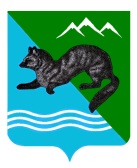 РАСПОРЯЖЕНИЕАДМИНИСТРАЦИИ  СОБОЛЕВСКОГО   МУНИЦИПАЛЬНОГО  РАЙОНА КАМЧАТСКОГО  КРАЯ21 сентября 2023           	              с. Соболево                                              № 717-рВ целях определения механизма формирования благоприятного инвестиционного климата и развития межрегиональных отношений и международных связей Соболевского муниципального района в приоритетных отраслях экономики, во исполнение подпункта 1.2. Плана мероприятий (дорожная карта) по внедрению на территории Соболевского муниципального района успешных практик, вошедших в Атлас муниципальных практик. Внести изменения в приложение к распоряжению администрации Соболевского муниципального района от 22.11.2022                        №804 «Об утверждении Инвестиционного паспорта Соболевского муниципального района Камчатского края», изложив его в новой редакции согласно приложению.  Управлению делами администрации Соболевского муниципального района опубликовать настоящее распоряжение в  районной газете «Соболевский вестник» и разместить на официальном сайте Администрации Соболевского муниципального района в информационно-телекоммуникационной сети «Интернет». Настоящее распоряжение вступает в силу после его официального опубликования (обнародования). Контроль за исполнением настоящего распоряжения оставляю за собой.Глава Соболевского муниципального района                             А.В. ВоровскийПриложение к распоряжению администрации Соболевского  муниципального района                                      от 21.09.2023 г. № 717-рИнвестиционный паспорт
Соболевского муниципальногорайонаСоболевский муниципальный район
2023 год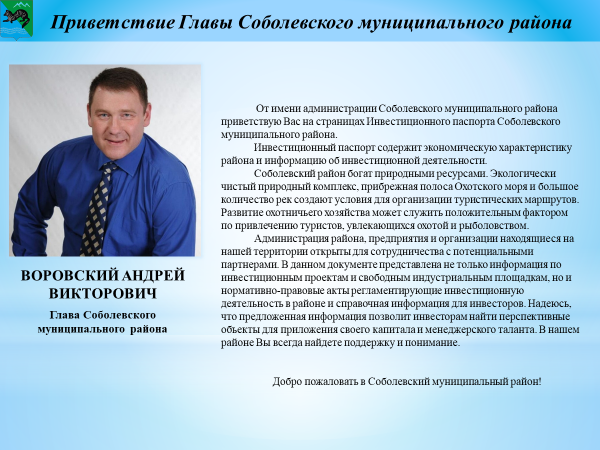 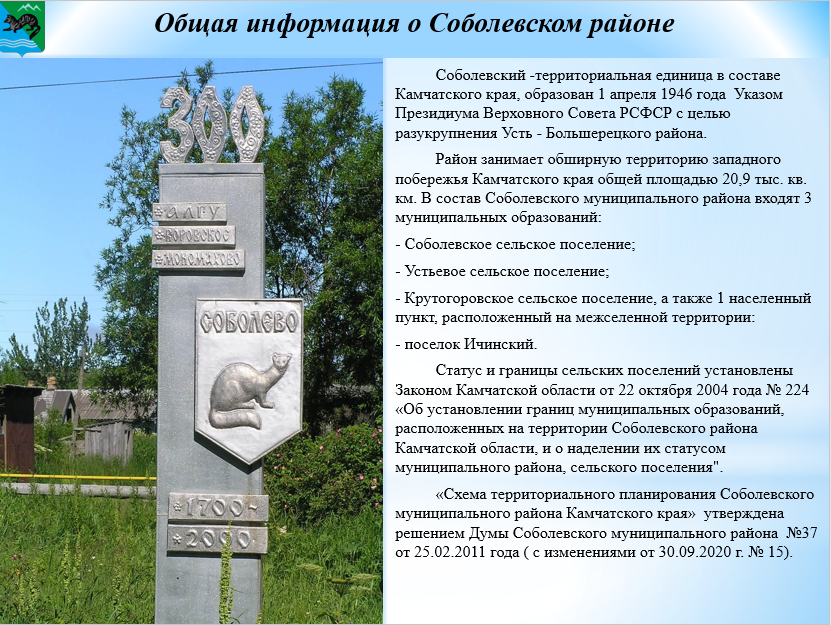 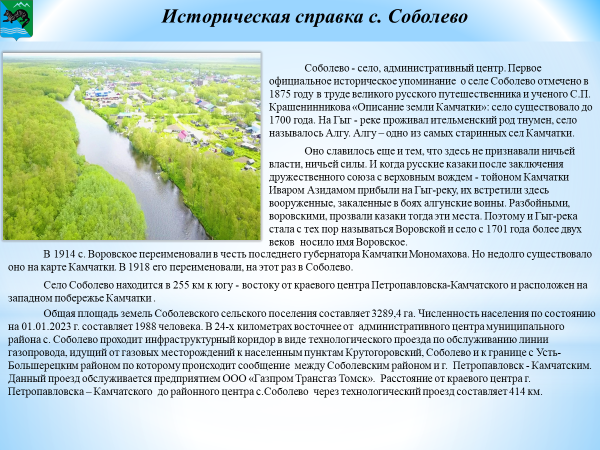 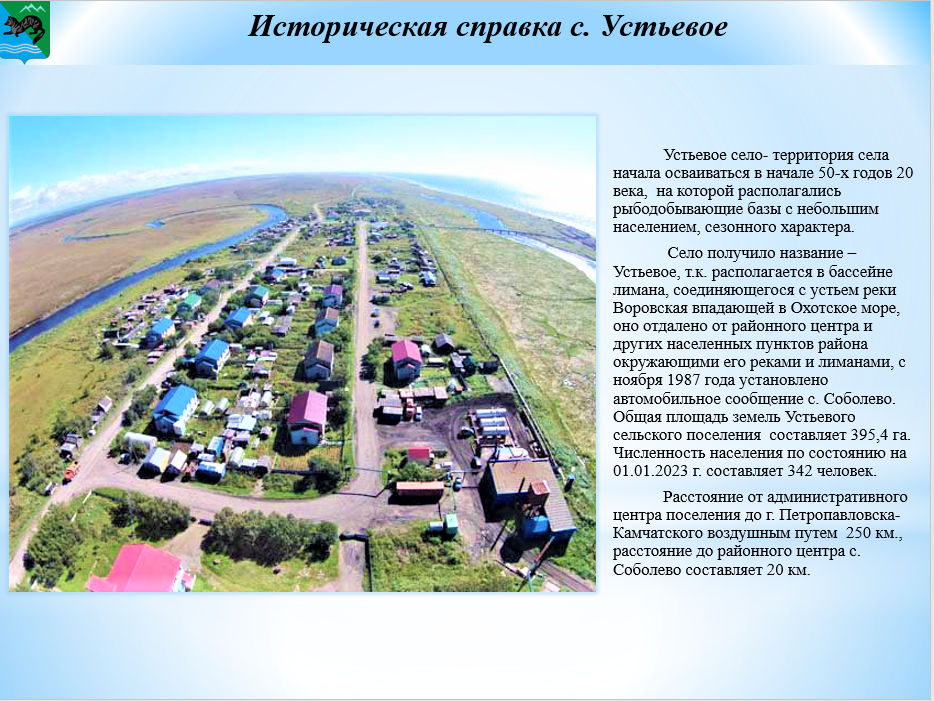 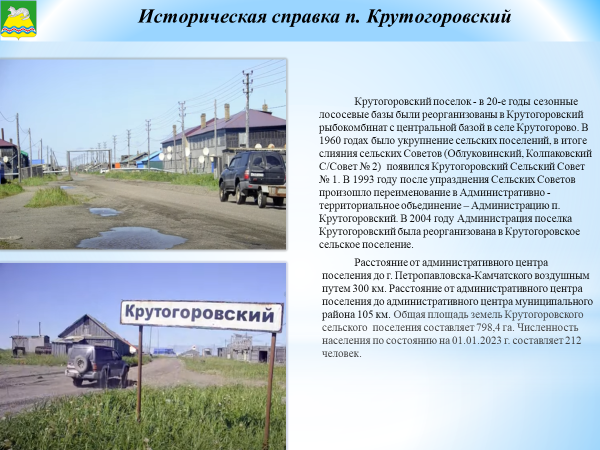 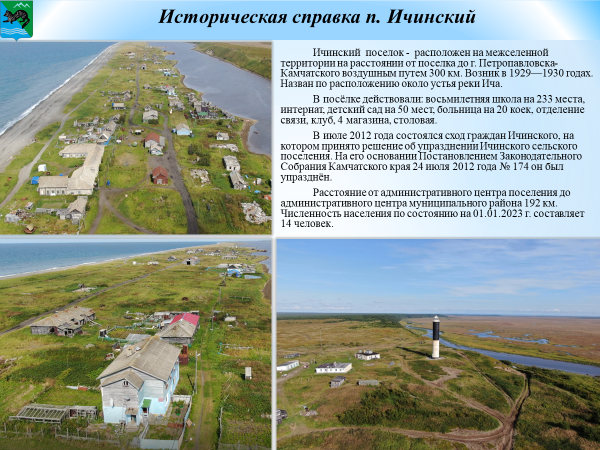 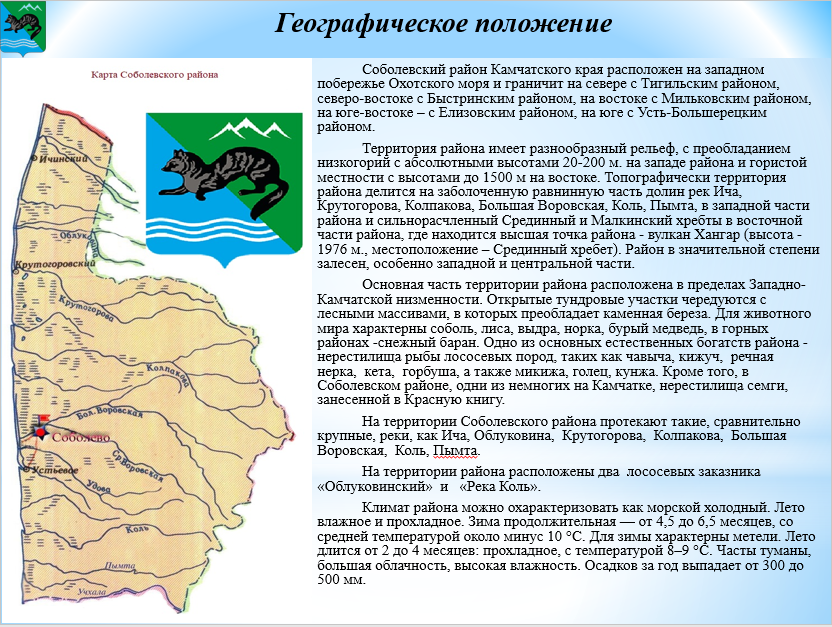 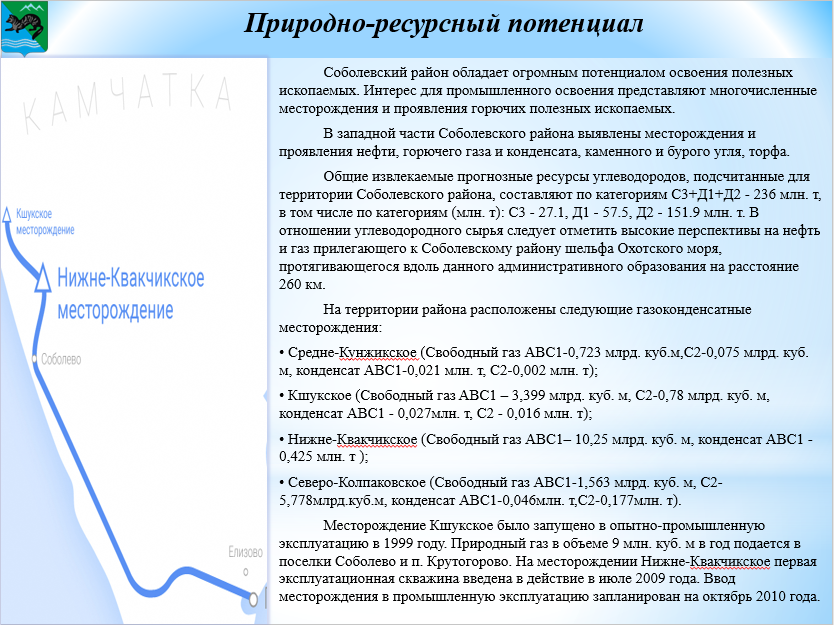 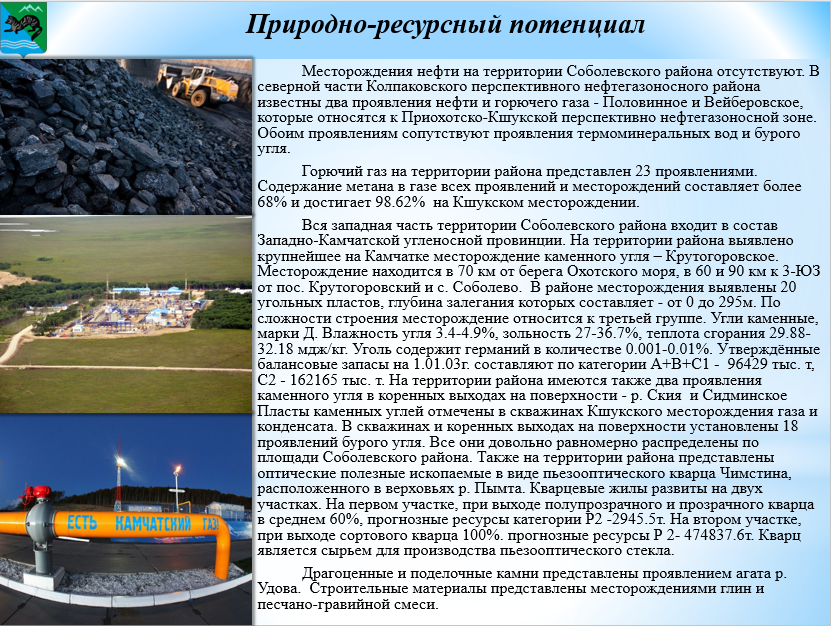 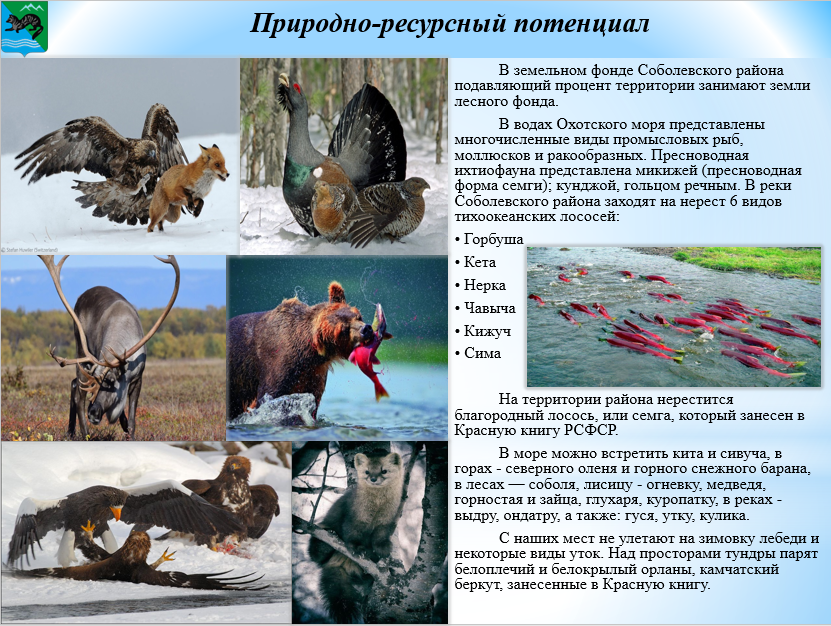 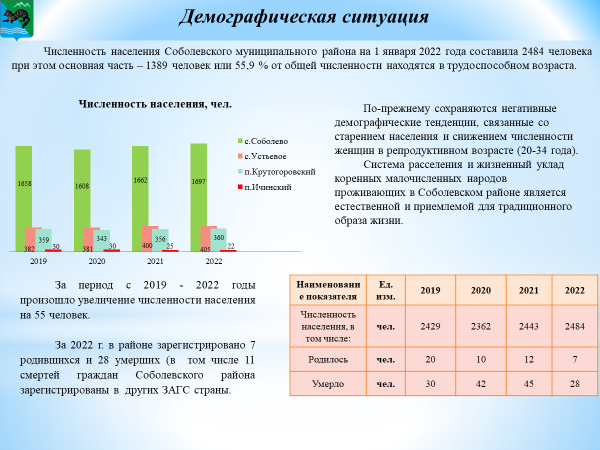 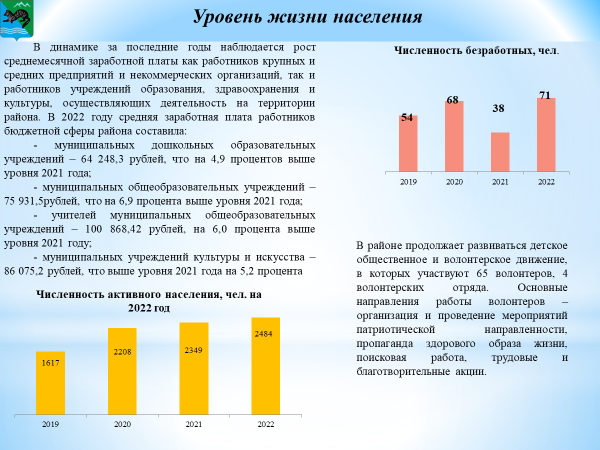 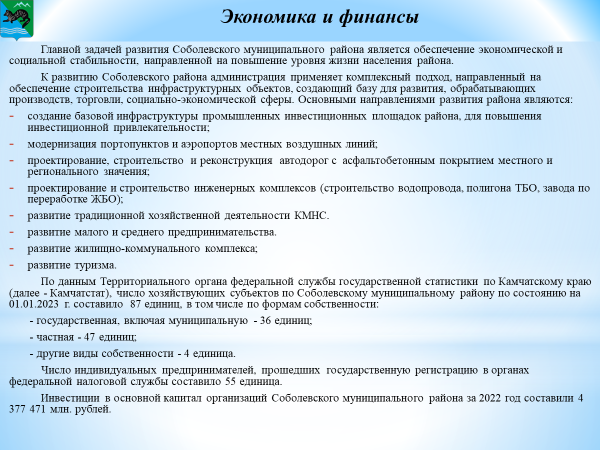 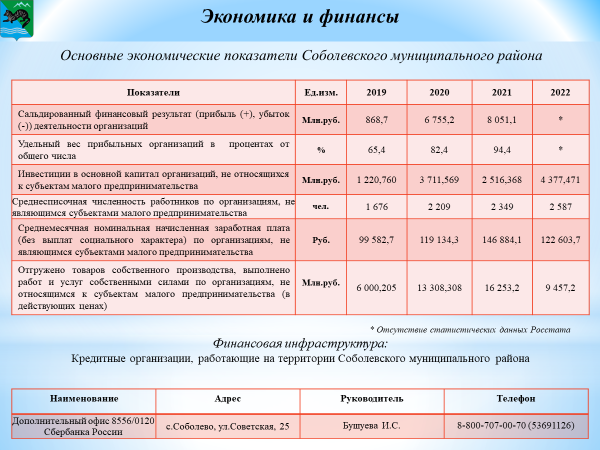 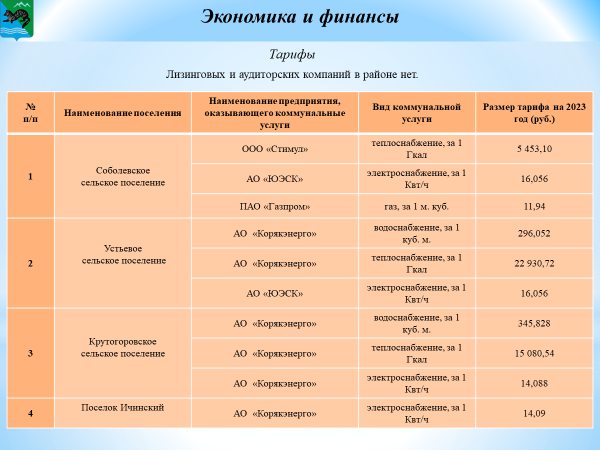 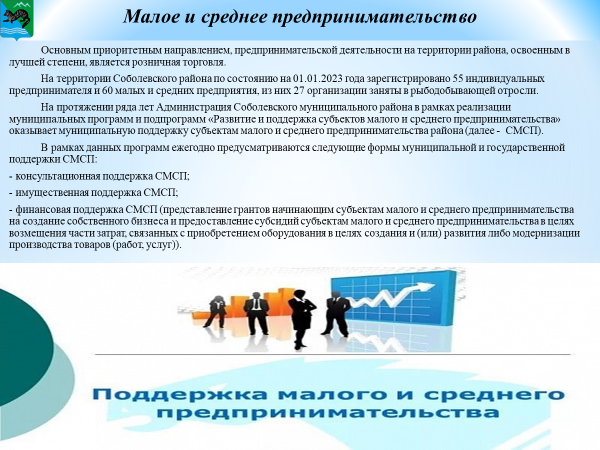 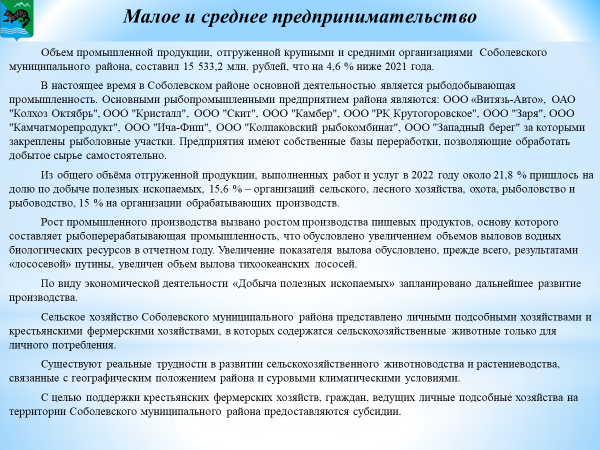 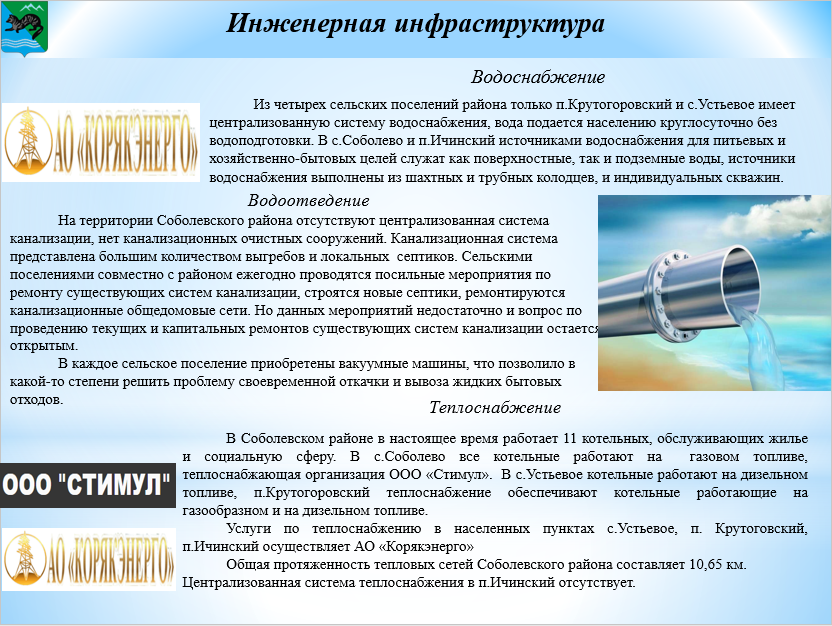 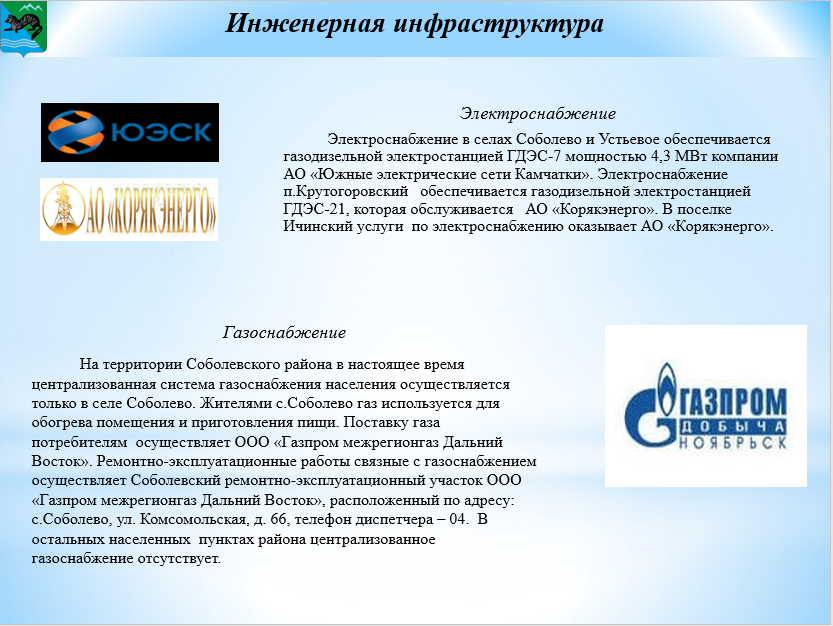 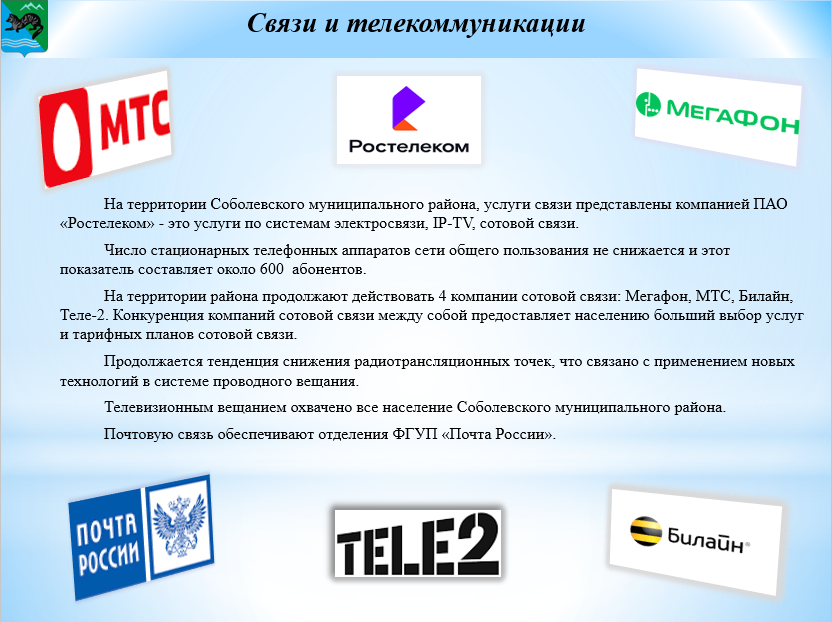 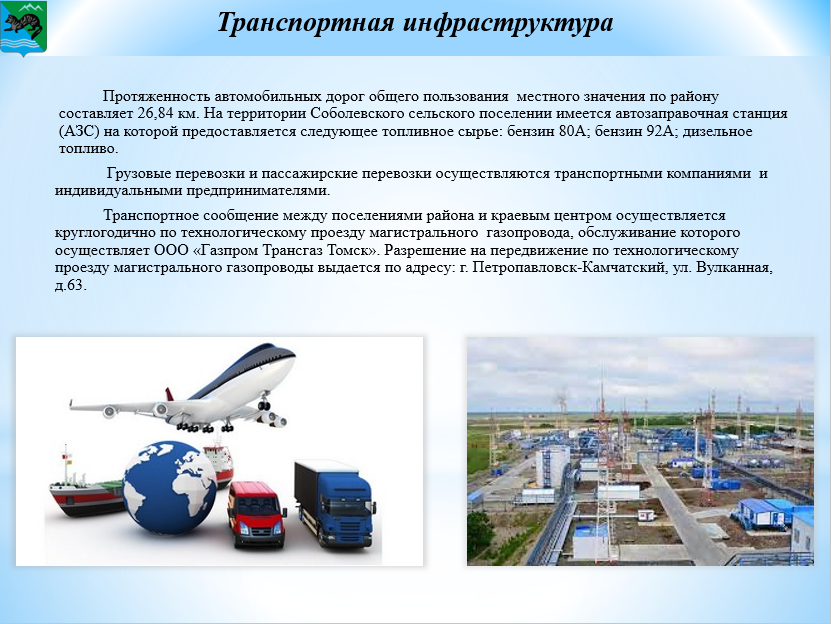 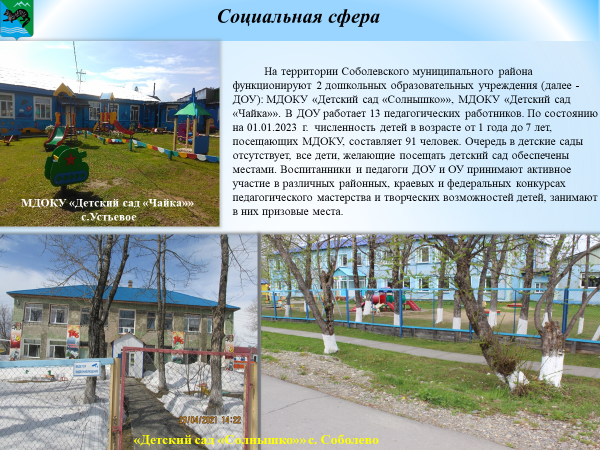 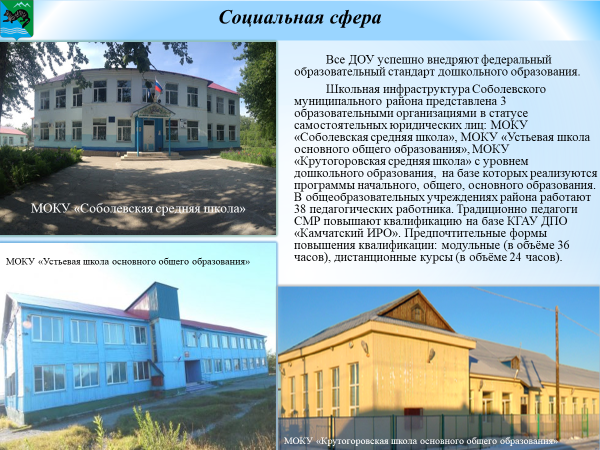 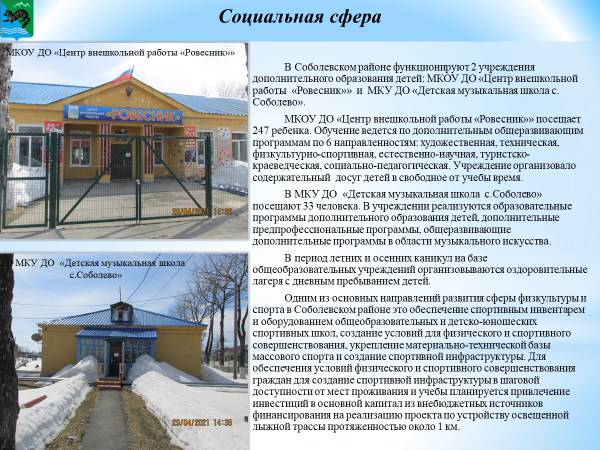 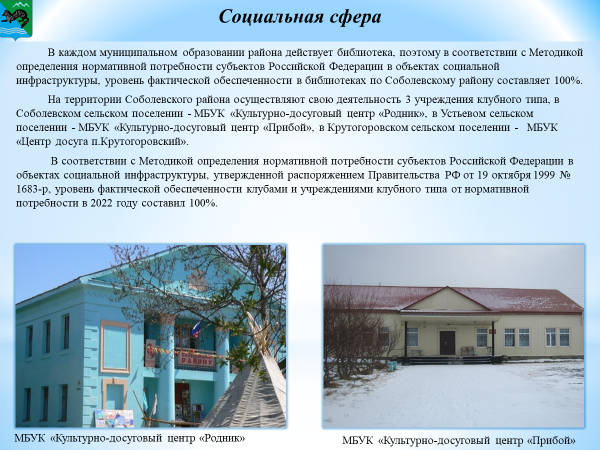 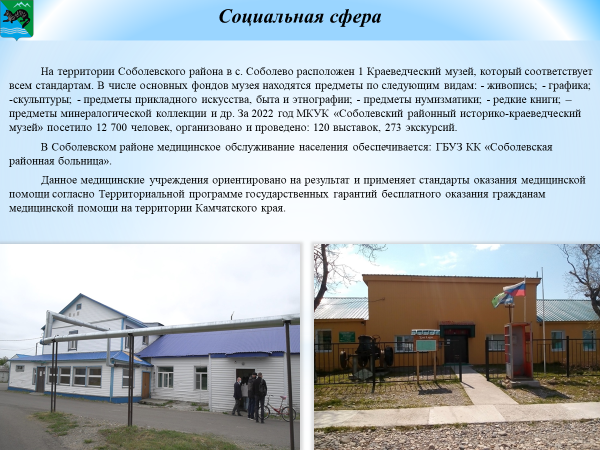 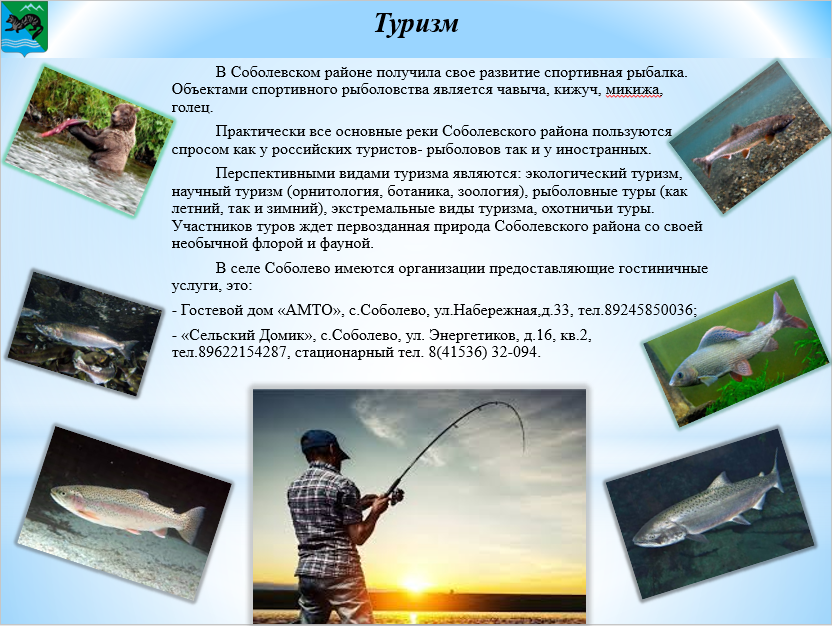 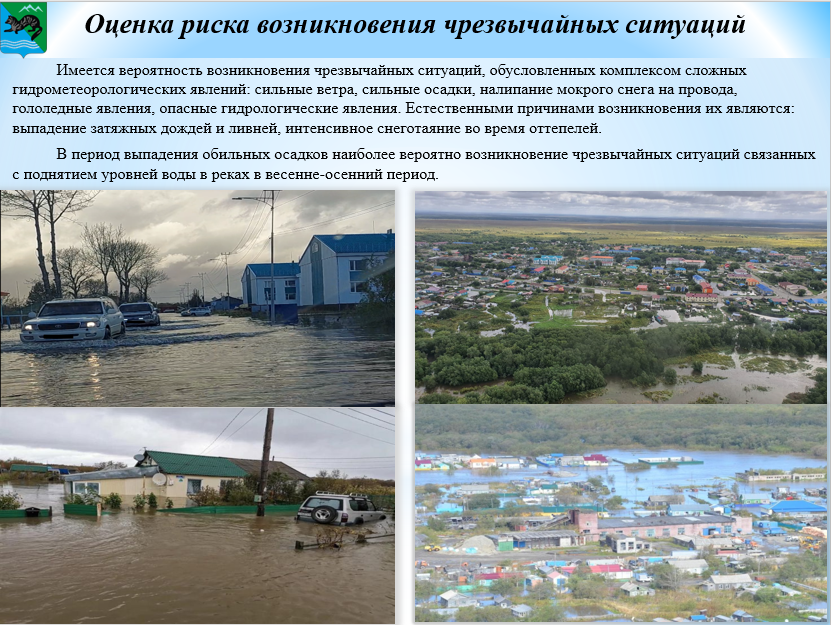 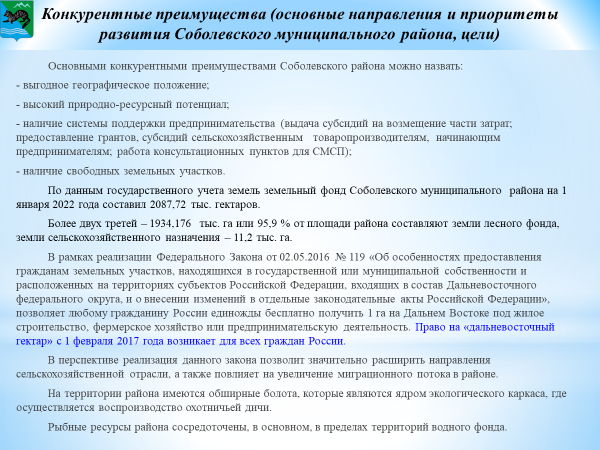 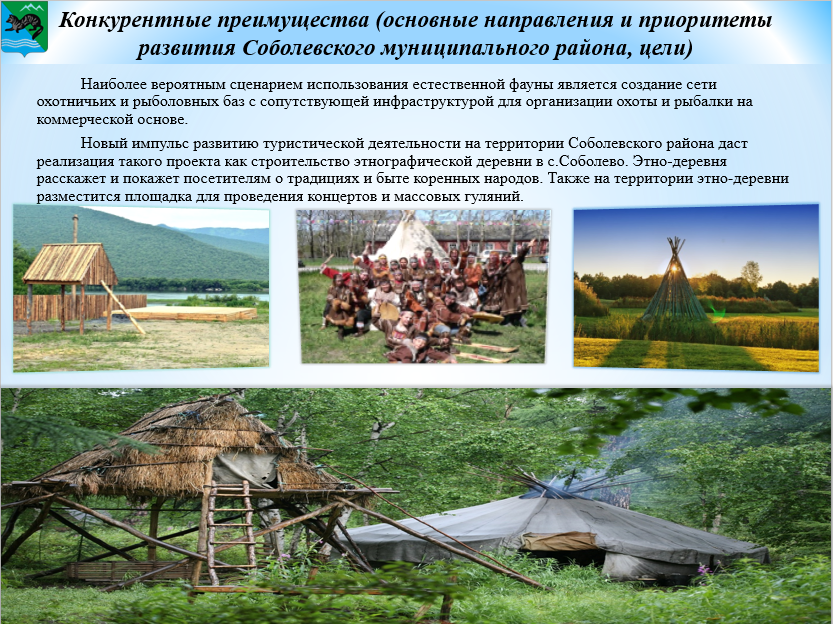 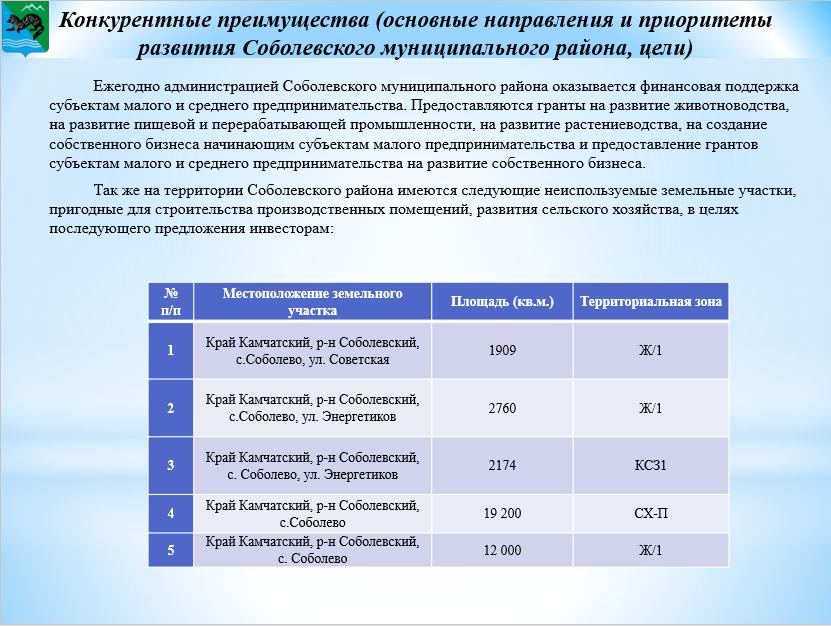 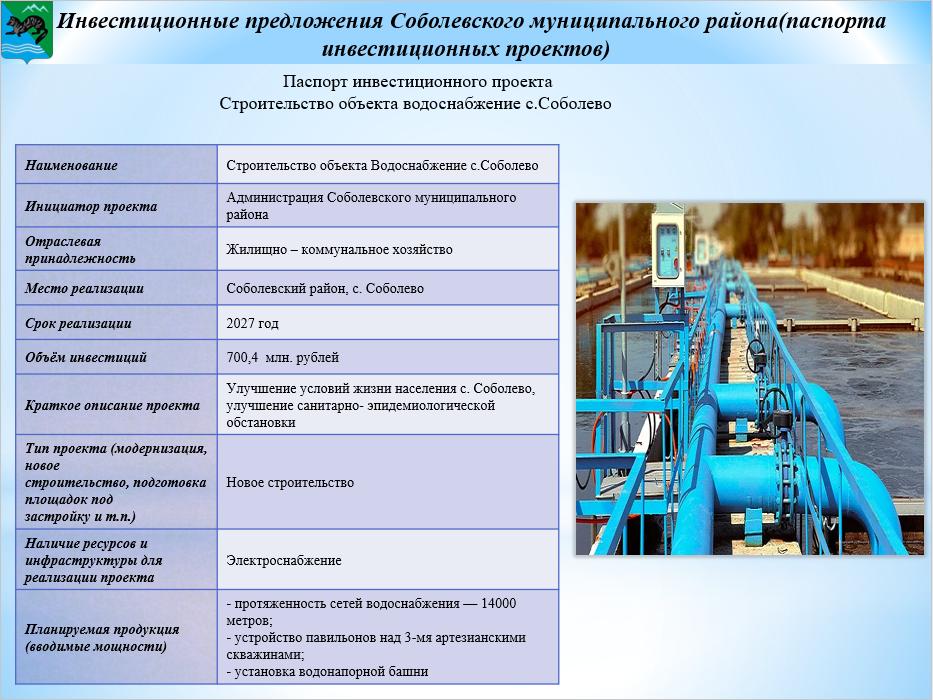 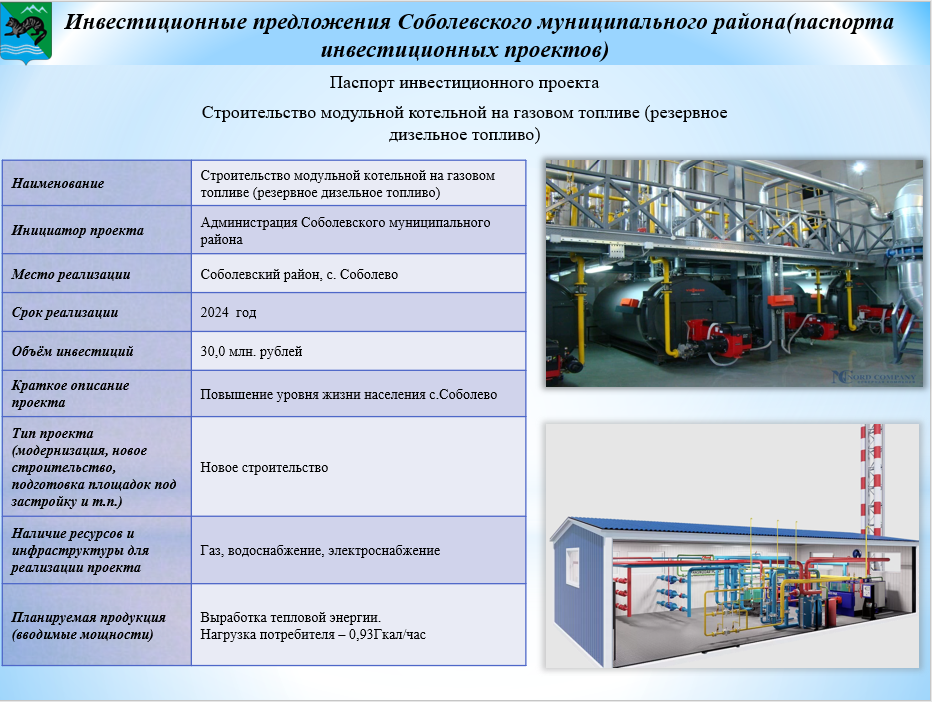 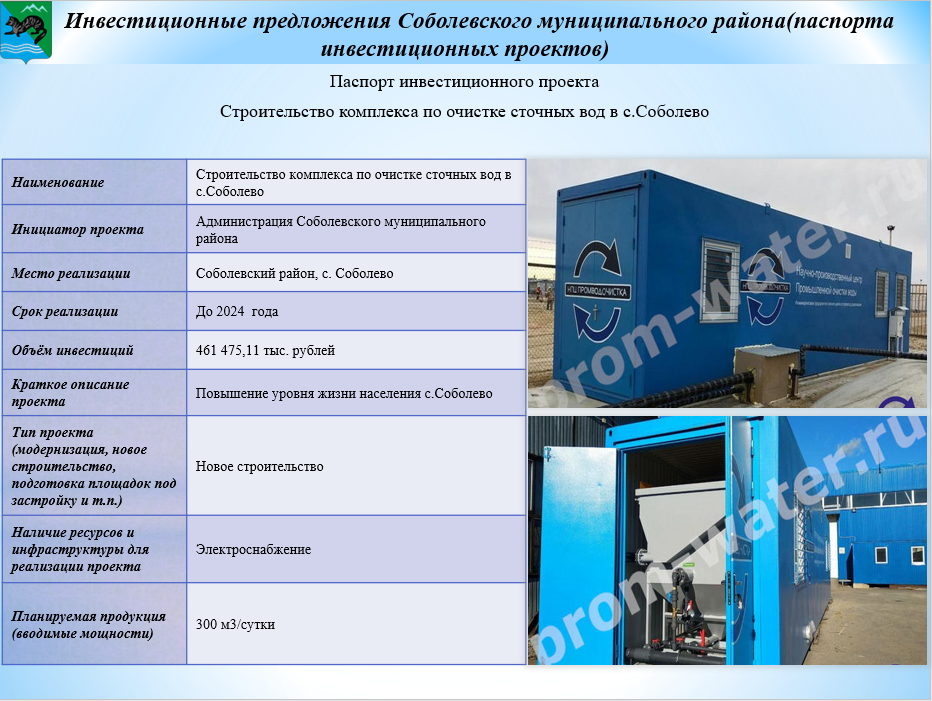 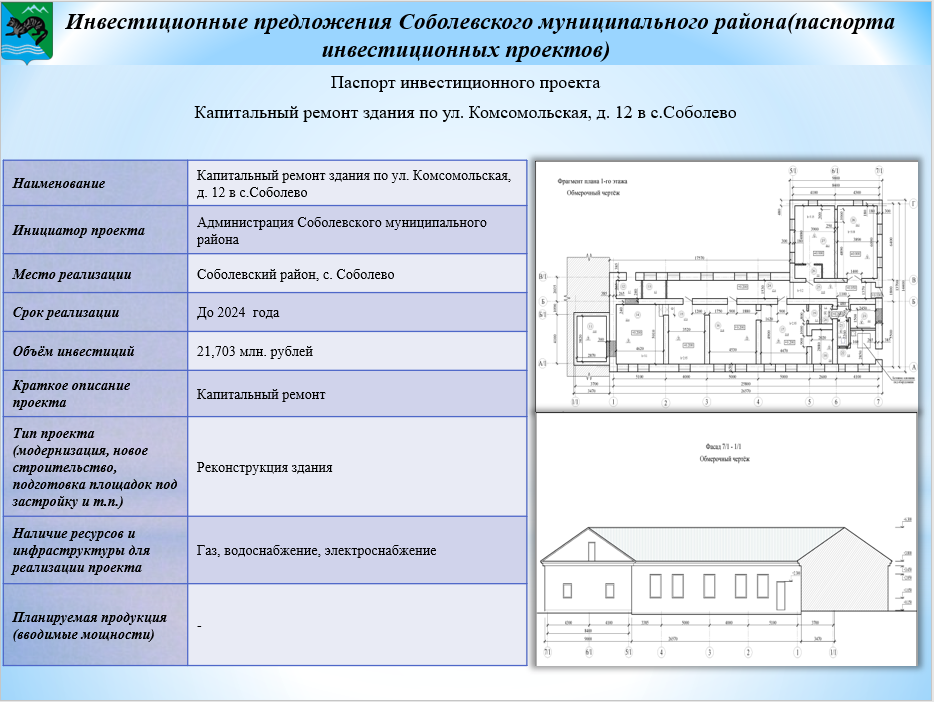 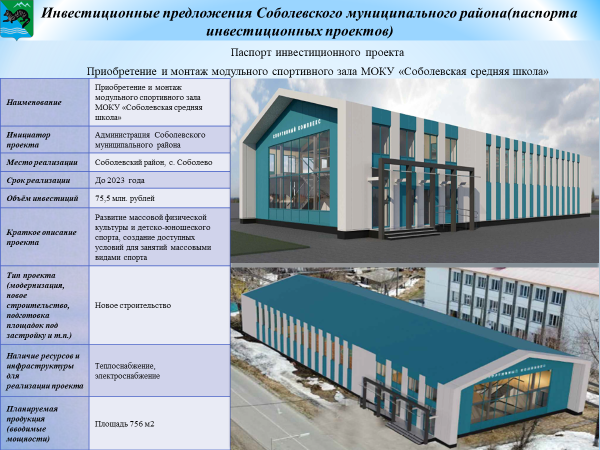 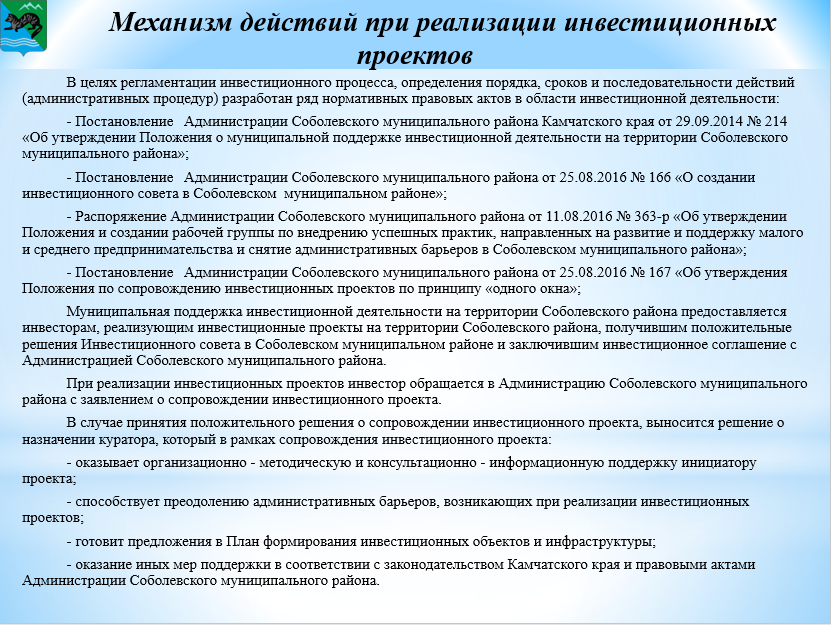 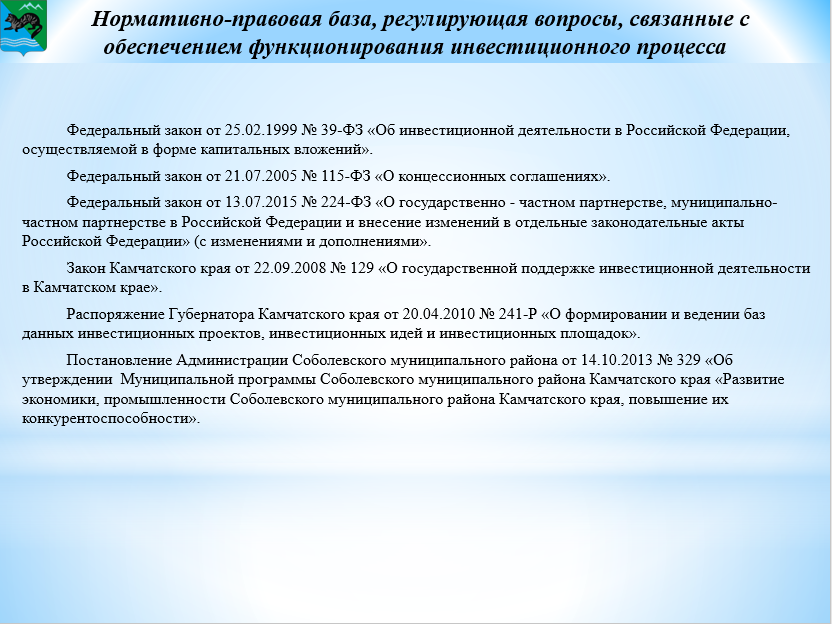 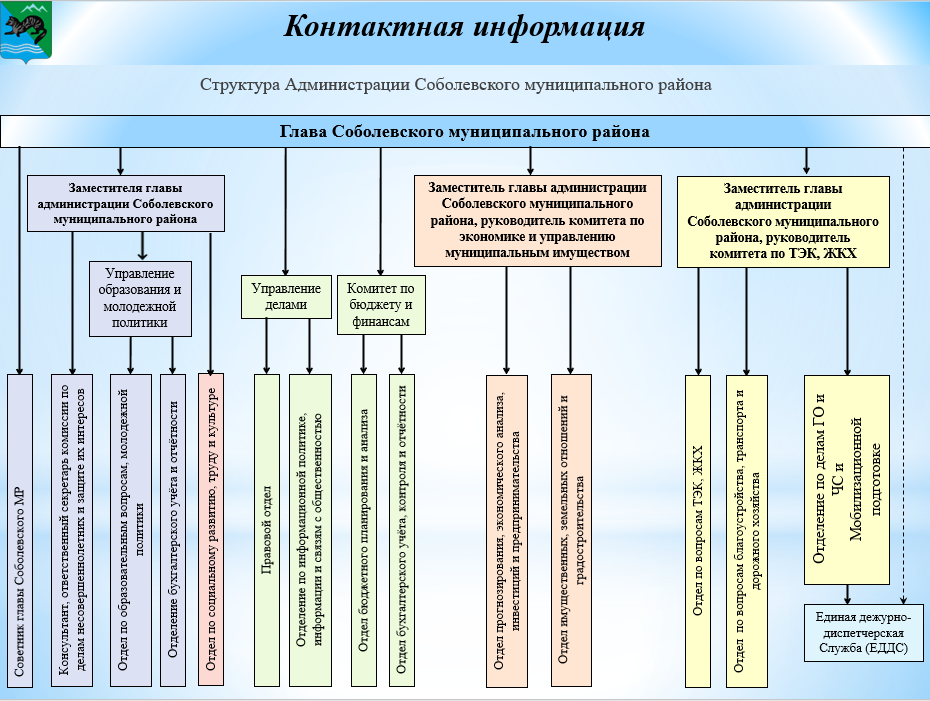 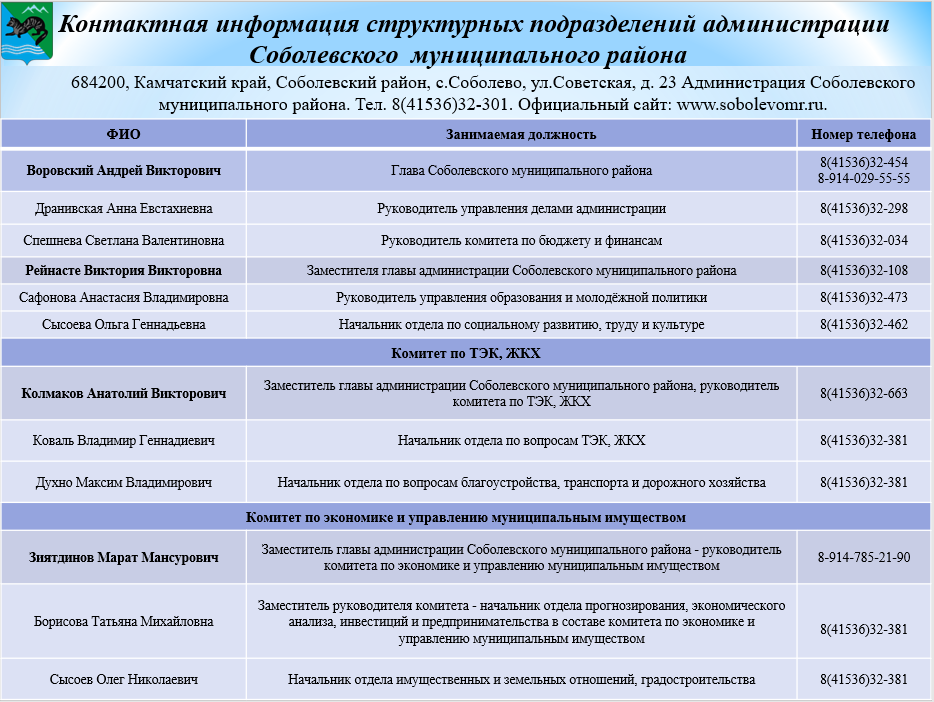 О внесении изменений в приложение к распоряжению администрации Соболевского муниципального района от 22.11.2022 г. № 804 «Об утверждении Инвестиционного паспорта Соболевского муниципального района Камчатского края"